Chile - 2018/2019
Hacienda Hotel Vira Vira4 dias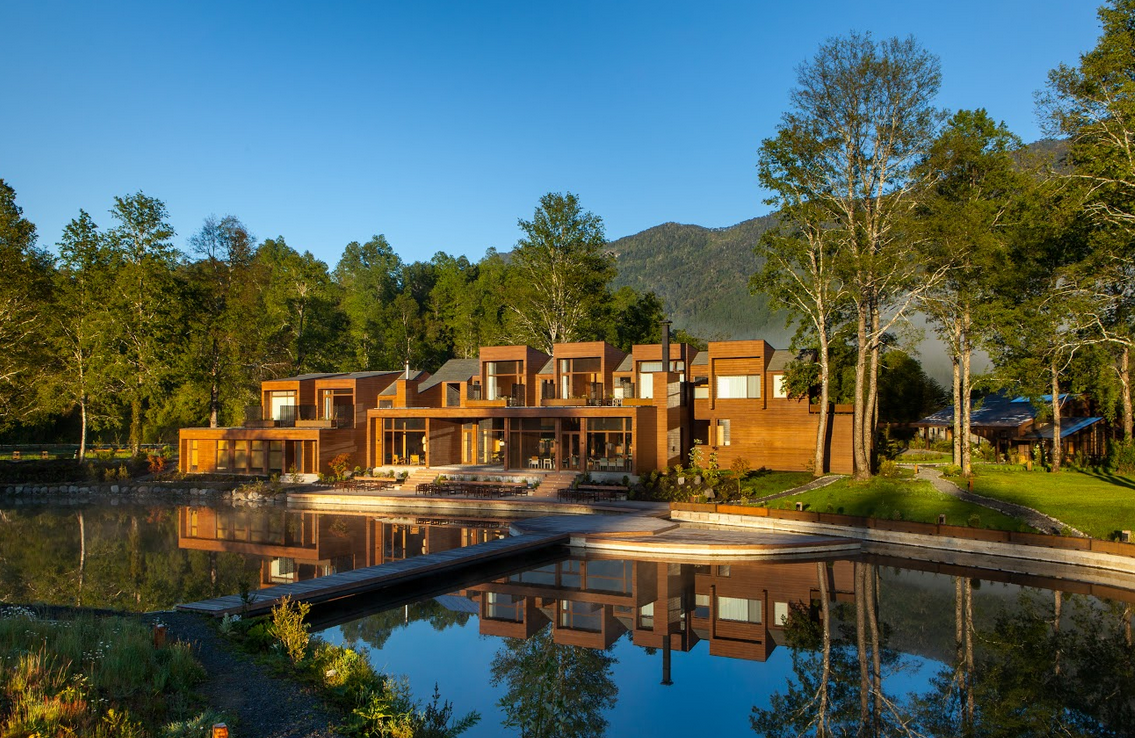 O Hacienda Hotel Vira Vira está situado a uma curta distância de impressionantes e ativos vulcões - Villarrica, Lanin, Quetrupillan, e está cercado por lagoas românticas e rios selvagens, assim como florestas antigas nativas com araucárias de mais de 1.000 anos de idade. O Hacienda Hotel Vira Vira é uma continuação desta impressionante paisagem e está incorporado em 23 hectares de propriedade com lagoas nativas, pequenos riachos, fauna intocada assim como o pacífico Rio Liucura, o que o torna uma ótima opção para uma viagem em família, seja agora nas férias de fim de ano ou em qualquer outra época.1º dia - Temuco - PucónChegada a Temuco. Recepção no aeroporto e traslado regular a Pucón, aproximadamente 1h - oferecido pelo próprio hotel.  Às margens do Rio Liucura, o hotel oferece um oásis de paz e lazer, trazendo um novo conceito de férias à vida - "A elegância da aventura” o que significa que uma grande gama de atividades e passeios e faz parte da estada "all inclusive" no hotel.  Hospedagem por 3 noites, com todas as refeições.2º dia - PucónDia totalmente dedicado aos passeios e explorações oferecidos pelo hotel - acompanhado por guia especializado, como: cavalgadas, caminhadas, passeios de bicicleta pela região dos lagos, visitas aos parque nacionais, avistamento de aves, entre outros.  3º - PucónDias livres para desfrutar da estrutura e todas as atividades que o hotel oferece.4º dia - Pucón - TemucoEm horário a ser determinado, traslado regular ao Aeroporto de Temuco - oferecido pelo próprio hotel. Preço do Roteiro Terrestre, por pessoa em US$* Os apartamentos Suíte estão localizados no prédio da sede do hotel.* Os apartamentos Villa Suites estão localizados em frente ao Rio Liucura.*Importante: o hotel estará fechado de 1 junho a 31 agosto 2018.Observação:Os hotéis mencionados acima incluem taxas locais.O critério internacional de horários de entrada e saída de hotéis, normalmente é:Check-in: entre 14h e 15h		Check-out: entre 11h e 12hO roteiro inclui:3 noites em PucónCafé da manhã diárioTodas as refeições Open bar: água mineral, sucos, refrigerantes,  vinhos, cervejas e licores, incluindo seleção de vinhos chilenos  (exceto licores, vinhos premium e champanhe)Passeios e atividades oferecidos pelo hotel como: cavalgadas, caminhadas, passeios de bicicleta pela região dos lagos, visitas aos parque nacionais, avistamento de aves, entre outros -exceto sobrevoo de helicóptero no vulcão.Traslados regulares aeroporto de Temuco/hotel/aeroporto - oferecidos pelo hotelO roteiro não inclui:Passagem aéreaDespesas com documentos e vistosDespesas de caráter pessoal, gorjetas, telefonemas, etc.Qualquer item que não esteja no programaDocumentação necessária para portadores de passaporte brasileiro:Passaporte: com validade mínima de 6 meses da data de embarque com 2 páginas em brancoVisto: não é necessário visto para o ChileVacina: não é necessário  CIDADEHOTELCATEGORIANOITESPucónHacienda Hotel Vira ViraLuxo3VALIDADEjan a 28 fev 1820 dez 17 a 5 jan 18
1 mar a 19 dez 18
6 jan a 28 fev 1920 dez 18 a 5 jan 19Apto Duplo Hotel SuitesUS$ 1.950US$ 2.850US$ 2.055US$ 2.985Apto Duplo Villa SuitesUS$ 2.520US$ 3.600US$ 2.760US$ 3.780Valores informativos sujeitos a disponibilidade e alteração de valores até a confirmação. Preços finais somente serão confirmados na efetivação da reserva. Não são válidos para períodos de feiras, feriados, Natal e Reveillon, estando  sujeitos a políticas e condições diferenciadas.Valores em dólares americanos por pessoa, sujeitos à disponibilidade e alteração sem aviso prévio.16/02/2018